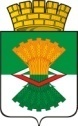 	ДУМА	МАХНЁВСКОГО МУНИЦИПАЛЬНОГО ОБРАЗОВАНИЯвторого созываРЕШЕНИЕот 10 июля  2014 года                   п.г.т. Махнёво                                №  476О порядке организации и осуществления муниципального жилищного контроля на территории Махнёвского муниципального образованияВ соответствии с Жилищным Кодексом Российской Федерации, Федеральным Законом от 06 октября 2003 года № 131-ФЗ «Об общих принципах организации местного самоуправления в Российской Федерации», Федеральным Законом от 26 декабря 2008 года № 294 – ФЗ «О защите прав юридических лиц и индивидуальных предпринимателей при осуществлении государственного контроля (надзора) и муниципального контроля», руководствуясь статьей 23 Устава Махнёвского муниципального образования, Дума Махнёвского муниципального образованияРЕШИЛА:1. Утвердить Положение «О порядке организации и осуществлении жилищного контроля на территории Махнёвского муниципального образования»   (приложение № 1).2.Настоящее Решение вступает в силу со дня его опубликования.3. Настоящее Решение опубликовать в газете "Алапаевская искра", разместить на официальном сайте Махнёвского муниципального образования в сети «Интернет».4. Контроль за выполнением  настоящего Решением  возложить на постоянную комиссию по нормативно-правовым вопросам и местному самоуправлению (П.П.Бабахов).Глава   муниципального образования                                                 И.М. Авдеев                                                                                                                                                                                                                                                                                  Приложение № 1 К Решению Думы Махнёвского муниципального образования                                                                                                     от 10.07.2014      №  476               ПОЛОЖЕНИЕ   О ПОРЯДКЕ ОРГАНИЗАЦИИ И ОСУЩЕСТВЛЕНИЯ МУНИЦИПАЛЬНОГО ЖИЛИЩНОГО КОНТРОЛЯ НА ТЕРРИТОРИИ МАХНЁВСКОГО МУНИЦИПАЛЬНОГО ОБРАЗОВАНИЯ                                                                                                                                   1. Настоящее Положение "О порядке организации и осуществления муниципального жилищного контроля на территории Махнёвского муниципального  образования " (далее - Положение) разработано в соответствии с Жилищным кодексом Российской Федерации, Федеральным законом "Об общих принципах организации местного самоуправления в Российской Федерации", Федеральным законом "О защите прав юридических лиц и индивидуальных предпринимателей при осуществлении государственного контроля (надзора) и муниципального контроля", Законом Свердловской области "О взаимодействии уполномоченного исполнительного органа государственной власти Свердловской области, осуществляющего региональный государственный жилищный надзор, и уполномоченных органов местного самоуправления, осуществляющих муниципальный жилищный контроль, при организации и осуществлении муниципального жилищного контроля на территории Свердловской области", Уставом Махнёвского муниципального образования.2. Муниципальный жилищный контроль - деятельность органов местного самоуправления Махнёвского муниципального образования, уполномоченных на организацию и проведение на территории Махнёвского муниципального образования проверок соблюдения юридическими лицами, индивидуальными предпринимателями и гражданами обязательных требований, установленных в отношении муниципального жилищного фонда федеральными законами и законами Свердловской области в области жилищных отношений, а также муниципальными правовыми актами Махнёвского муниципального образования (далее - муниципальный контроль).3. Органом местного самоуправления Махнёвского муниципального образования, уполномоченным на осуществление муниципального контроля, указанного в части 2 настоящей статьи (далее - орган муниципального контроля), является Администрация Махнёвского муниципального образования (далее - Администрация).Орган, уполномоченный на проведение от имени Администрации проверок при осуществлении муниципального контроля, определяется Административным регламентом осуществления муниципального контроля (далее - Административный регламент). Разработка и принятие указанного Административного регламента осуществляются в порядке, установленном нормативным правовым актом Свердловской области.4. Перечень должностных лиц органа муниципального контроля, уполномоченных на проведение проверок при осуществлении муниципального контроля, полномочия, функции и порядок деятельности указанных должностных лиц определяются Административным регламентом.Указанные должностные лица органа муниципального контроля являются муниципальными жилищными инспекторами.5. При организации и осуществлении муниципального контроля орган муниципального контроля взаимодействует с уполномоченным исполнительным органом государственной власти Свердловской области, осуществляющим региональный государственный жилищный надзор, по направлениям и в порядке, установленном законом Свердловской области.6. Ежегодно Администрация в порядке, установленном Правительством Российской Федерации, осуществляет подготовку доклада об осуществлении муниципального контроля на территории Махнёвского муниципального образования, об эффективности такого контроля и представляет указанный доклад в уполномоченный Правительством Российской Федерации федеральный орган исполнительной власти.Статья 2. Цели и задачи муниципального контроля1. Целями муниципального контроля являются:1) проверка соблюдения юридическими лицами, индивидуальными предпринимателями и гражданами обязательных требований, установленных в отношении муниципального жилищного фонда федеральными законами и законами Свердловской области в области жилищных отношений, а также муниципальными правовыми актами Махнёвского муниципального образования (далее также - обязательные требования);2) предупреждение, выявление и пресечение нарушений обязательных требований.2. Основной задачей муниципального контроля является осуществление контроля за соблюдением юридическими лицами, индивидуальными предпринимателями и гражданами обязательных требований, установленных в отношении муниципального жилищного фонда.Статья 3. Порядок организации и осуществления муниципального контроля в отношении юридических лиц и индивидуальных предпринимателей1. К отношениям, связанным с осуществлением муниципального контроля, организацией и проведением проверок юридических лиц и индивидуальных предпринимателей, применяются положения Федерального закона "О защите прав юридических лиц и индивидуальных предпринимателей при осуществлении государственного контроля (надзора) и муниципального контроля" с учетом особенностей организации и проведения внеплановых проверок, установленных Жилищным кодексом Российской Федерации.2. Мероприятия по муниципальному контролю осуществляются уполномоченными должностными лицами органа муниципального контроля в форме плановых проверок в соответствии с ежегодными планами проведения плановых проверок юридических лиц (их филиалов, представительств, обособленных структурных подразделений) и индивидуальных предпринимателей (далее - ежегодный план проведения плановых проверок), а также в форме внеплановых проверок с соблюдением прав и законных интересов юридических лиц, индивидуальных предпринимателей.3. Ежегодный план проведения плановых проверок утверждается главой Администрации.Подготовка и утверждение ежегодного плана проведения плановых проверок осуществляется с соблюдением требований и сроков, установленных Федеральным законом "О защите прав юридических лиц и индивидуальных предпринимателей при осуществлении государственного контроля (надзора) и муниципального контроля".4. Предметом плановой проверки является соблюдение юридическим лицом, индивидуальным предпринимателем в процессе осуществления ими деятельности обязательных требований.Основания включения плановой проверки в ежегодный план проведения плановых проверок определяются Жилищным кодексом Российской Федерации.5. Предметом внеплановой проверки является соблюдение юридическим лицом, индивидуальным предпринимателем в процессе осуществления ими деятельности обязательных требований, выполнение предписаний органа муниципального контроля, проведение мероприятий по предотвращению причинения вреда жизни, здоровью граждан, вреда животным, растениям, окружающей среде, по обеспечению безопасности государства, по предупреждению возникновения чрезвычайных ситуаций природного и техногенного характера, по ликвидации последствий причинения такого вреда.Основания проведения внеплановой проверки определяются Федеральным законом "О защите прав юридических лиц и индивидуальных предпринимателей при осуществлении государственного контроля (надзора) и муниципального контроля" и Жилищным кодексом Российской Федерации.6. Порядок проведения проверок определяется Административным регламентом с учетом требований законодательства Российской Федерации.7. По результатам проверки уполномоченными должностными лицами органа муниципального контроля, проводящими проверку, составляется акт по установленной форме в двух экземплярах.Типовая форма акта проверки устанавливается уполномоченным Правительством Российской Федерации федеральным органом исполнительной власти. Перечень сведений, которые указываются в акте проверки, устанавливается федеральным законом.К акту проверки прилагаются имеющиеся заключения проведенных исследований, испытаний и экспертиз, объяснения работников юридического лица, работников индивидуального предпринимателя, объяснения гражданина, предписания об устранении выявленных нарушений и иные связанные с результатами проверки документы или их копии.Один экземпляр акта проверки с копиями приложений вручается руководителю, иному должностному лицу или уполномоченному представителю юридического лица, индивидуальному предпринимателю, его уполномоченному представителю под расписку об ознакомлении либо об отказе в ознакомлении с актом проверки. В случае отсутствия руководителя, иного должностного лица или уполномоченного представителя юридического лица, индивидуального предпринимателя, его уполномоченного представителя, а также в случае отказа проверяемого лица дать расписку об ознакомлении либо об отказе в ознакомлении с актом проверки, акт направляется заказным почтовым отправлением с уведомлением о вручении, которое приобщается к экземпляру акта проверки, хранящемуся в деле органа муниципального контроля.8. В случае выявления при проведении проверки нарушений лицом, в отношении которого проводилась проверка, обязательных требований уполномоченные должностные лица органа муниципального контроля, проводившие проверку, в пределах полномочий, предусмотренных законодательством Российской Федерации, обязаны принять меры, предусмотренные Федеральным законом "О защите прав юридических лиц и индивидуальных предпринимателей при осуществлении государственного контроля (надзора) и муниципального контроля" и Жилищным кодексом Российской Федерации.9. Орган муниципального контроля ведет учет мероприятий по муниципальному контролю.10. Мероприятия по муниципальному контролю в отношении юридических лиц, индивидуальных предпринимателей осуществляются с соблюдением требований и ограничений, установленных Федеральным законом "О защите прав юридических лиц и индивидуальных предпринимателей при осуществлении государственного контроля (надзора) и муниципального контроля".11. Права и обязанности лиц, осуществляющих мероприятия по муниципальному контролю, а также права и обязанности лиц, в отношении которых осуществляются указанные мероприятия, определяются административным регламентом с учетом требований Федерального закона "О защите прав юридических лиц и индивидуальных предпринимателей при осуществлении государственного контроля (надзора) и муниципального контроля" и Жилищного кодекса Российской Федерации.Статья 4. Порядок организации и осуществления муниципального контроля в отношении граждан1. Порядок организации и осуществления муниципального контроля в отношении граждан определяется постановлением Администрации.2. Мероприятия по муниципальному контролю в отношении граждан осуществляются уполномоченными должностными лицами органа муниципального контроля в форме плановых и внеплановых проверок, а также в иных формах, определенных постановлением Администрации.3. При осуществлении мероприятий по муниципальному контролю в отношении граждан могут проводиться контрольные объезды территории Махнёвского муниципального образования (рейды) должностными лицами органа муниципального контроля самостоятельно или совместно с сотрудниками органов внутренних дел, должностными лицами иных органов государственной власти, специалистами муниципальных и (или) государственных организаций, осуществляющих деятельность, связанную с обеспечением соблюдения обязательных требований, установленных в отношении муниципального жилищного фонда федеральными законами и законами Свердловской области в области жилищных отношений, а также муниципальными правовыми актами Махнёвского муниципального образования.4. В случае выявления при осуществлении мероприятий по муниципальному контролю фактов нарушения гражданами обязательных требований, установленных в отношении муниципального жилищного фонда федеральными законами и законами Свердловской области в области жилищных отношений, а также муниципальными правовыми актами Махнёвского муниципального образования, уполномоченные должностные лица принимают меры по устранению допущенных нарушений, а также по привлечению нарушителей к ответственности.Статья 5. Заключительные положения1. Уполномоченные должностные лица органа муниципального контроля несут установленную законодательством Российской Федерации и (или) Свердловской области ответственность за неисполнение или ненадлежащее исполнение возложенных на них функций по осуществлению муниципального контроля.2. Невыполнение законных требований уполномоченных должностных лиц, осуществляющих муниципальный контроль, либо совершение действий, препятствующих исполнению возложенных на них обязанностей, влекут ответственность в порядке, установленном законодательством Российской Федерации и (или) Свердловской области.3. Финансовое обеспечение мероприятий по муниципальному контролю осуществляется за счет средств бюджета Махнёвского муниципального образования.